上市公司董事长高端项目一、项目简介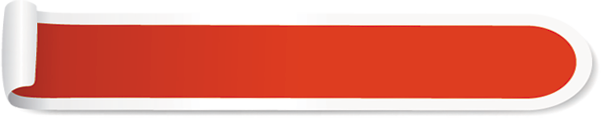 全球性政治经济新旧转换，资本市场的国际性裂变与重组的时代性已经开始，国内的制度改革也日新月异、风起云涌，给企业家们带来了前所未有的挑战。在复杂多变的世界经济形势面前，找到企业突围、生存、发展之道，是我们企业家不可推卸的责任和不可回避的世纪之答。燕园商学院依托北京大学，联合国家级媒体，审时度势，勇于担当，为民族企业着想，启动“上市公司董事长高端项目”，和企业家们一起破解世纪难题，奔向美好的明天。二、核心价值学期内符合条件的学员，可以提供以下增值服务：北京大学及国内外高端智库的资源共享优先参与国家级民族品牌工程享有燕园商学院总部定期组织的上市公司董事长研讨会投融资、政府资源高效对接及上市一站式服务提供一带一路项目对接为符合条件的企业对接北京、上海等免费办公场地享有燕园商学院提供的6168家媒体资源，助力企业品牌提升帮助企业设立“企业博士后工作站”，与北京大学一起培养人才成为北京大学校友享有首长保健医式24小时健康管家服务以及就医绿色通道三、课程对象上市公司董事长、实际控股人具有主板上市条件的拟上市公司董事长知名企业董事长全球著名金融机构的高级管理人员（限额）四、课程模式必修课程：学制2年，每月利用一个周末两天时间上课选修活动：国际论坛、政策辅导、项目对接、游学交流五、课程模块六导师由学术顾问委员、战略咨询委员会和全球金融专家委员会、医疗专家委员会组成，其中：◆学术顾问委员会燕园商学院为上市公司董事长高端项目而组建的学术指导、咨询和学术成果评价机构，其成员由国内外相关领域的知名专家组成，为学院的中、长期发展规划，新学科方向建设、重大项目合作、政策研究方向等提供咨询和建议。张维迎：著名经济学家、北京大学国家发展研究院教授董志勇：北京大学经济学院院长、北京大学市场经济研究中心主任朱兆吉：美国总统顾问、美国伯克利大学教授刘万燊：新加坡南洋理工大学商学院副院长、教授◆战略咨询委员会 燕园商学院的高端咨询机构，由来自“一行两会”、各大交易所、各大著名金融机构、知名实业和国家级研究机构的代表组成。汇聚学界与业界的智慧和资源，为学院的战略发展规划、课程体系建设、学术研究等工作提出指导意见和建议。马丁•沃尔夫：英国《金融时报》副主编及首席经济评论员张来武：科技部原副部长、中国软科学研究会理事长魏建国：商务部原副部长、中国国际经济交流中心副理事长兼常务副主任王跃生：北京大学经济学院国际贸易与经济系系主任、北大国际经济所所长高清东：上海复兴集团产业投资执行总经理，技术经济学博士王宏广：国家科技部发展战略研究院副院长◆全球金融专家委员会面向全球聘请学术声望、具备国际影响力及业界同行公认的知名专家教授，旨在组建一支高质量的顶级导师团队，为培养全球金融领袖搭建一流的平台。莱蒙•卡萨德苏斯-马萨内尔：哈佛商学院克兰内特学院赫尔曼籍工商管理教授理查德•库珀：美国前副国务卿、哈佛大学经济学教授、马努斯·c·博厄斯国际经济学教授谢国辉：新加坡南洋理工大学商学院原院长梁  琪：南开大学经济学院院长、博士生导师丁  凯：中国人民大学继续学院院长、世界经济研究中心副主任刘正军：上海证券交易所高级执行经理，上海证券交易所第一任仲裁委员会委员汪潮涌：北京信中利国际控股有限公司董事长、国家经贸委顾问 ◆顶级医疗专家委员会邀请国内顶级医学专家以及国家卫健委的相关领导，为致力于大健康领域的企业家们对接高端人脉，为企业家的健康保驾护航。王陇德：中国工程院院士、中国预防医学会会长韩德民：中国工程院院士、中国医疗保健国际交流促进会会长郭应禄：中国工程院院士、我国泌尿外科新一代学科带头人乔  杰：中国工程院院士、北京大学第三医院院长王  俊：中国工程院院士、北京人民医院胸外科主任张雁灵：中国医师协会会长李俊德：中华医学会药学会秘书长王莒生：北京中医学会副会长熊继柏：国家级名中医，湖南中医药大学教授，研究生导师，广州中医药大学博士生导师。宋树立：国家卫生健康委宣传司司长毛群安：国家卫生健康委规划发展与信息化司司长盘仲莹：北京和睦家医院院长 六、学习费用人民币68万元，本期特惠29.8万元(2020年3月8日后恢复原价)。含课程费、学习资料费、不含学员选择性自愿参加的考察、交流、活动费用以及上课期间的食宿费用七、报名选拔项目咨询：与项目办公室联系，咨询与项目相关的问题报名申请：填写报名申请表，提交个人信息及相关资料资格审核：由专家遴选委员会对申请人资格进行审核确定初审录取名单，由项目办公室组织初审通过者进行集中面试录取通知：项目办公室向通过面试的申请者发放录取通知书、入学须知和学员注册表交费通知：申请人按照入学须知的要求填写学员注册表并寄回、交纳学费，并将交费凭证发送至项目办公室确认开课通知：项目办公室确认收款后，向学员开具发票并发放授课通知上市公司董事长高端项目报名表                                                          编号：申请人声明本人谨此声明：我所提交的所有资料信息均真实可靠完整。我同意在必要的情况下提交原件以确认我的报名资格。报名表中个人自述完全由我本人完成。并愿对因虚假资料导致的申请失败或学籍的取消承担全部责任。我理解并同意关于所有报名材料归燕园商学院所有，无论录取与否均不退回的规定。申请人签名_____________________         申请日期______________________联系人：王老师              手  机：18610001769      15300093227                  电 话：010-57220227         传  真：010-57220227     【模块一】宏观经济与政策环境中央经济政策全面解读“一带一路”的历史启示和时代机遇新常态下的战略思维导图政府经济管理体系与新城镇化建设中国政治经济新格局及企业应对之策【模块二】全球战略与国际环境全球经济发展趋势和新特征国际政治经济关系、金融格局以及中国企业的全球化经营环境全球化投资政策与经营政策企业如何更好实施“走出去”和“引进来”战略全球金融投资地图及投资变化【模块三】资本运作与财务战略企业资本市场融资及风险产融结合案例剖析与战略模型资本运作战略与实操企业价值优化管理模式与风险管理体系财务战略与投融资规划【模块四】产业转型与产业融合中国经济发展转型与产业升级相关配套政策解析公司治理与股权结构设计产业整合与并购重组全球资产配置与财富管理新思路企业蓝海战略与战略创新 【模块五】智慧传承与财富管理企业海外并购和投资财富管理信托制度在家族与财富传承中跨领域的组合运用企业传承的顶层设计领导者可持续资源管理与运营思维创新【模块六】金融创新与技术创新新科技和新理念下的新成长机会大数据时代的金融创新与实践-互联网金融互联网金融的本质与发展趋势区块链技术对全球金融制度和金融创新的影响央行数字货币系统的大时代到来及其深远影响【模块七】市值管理市值管理的主要模式与手段、要点市值管理与市场策应市值管理之并购重组策略市值管理主要形态/模式浅析市值管理与财富管理【模块八】中国文化精髓从历史看管理法家智慧与现代管理孙子兵法与统帅之道哲学智慧心灵禅修【模块九】认知升级政策辅导学员企业之间互访共享资源海外游学定期举办健康医疗讲座，围绕企业家及其家庭健康，整合国内外优质医疗资源，特邀国内顶级医学专家，为学员提供健康管理指导1、基本情况1、基本情况1、基本情况1、基本情况1、基本情况1、基本情况1、基本情况1、基本情况1、基本情况1、基本情况1、基本情况1、基本情况1、基本情况1、基本情况1、基本情况1、基本情况1、基本情况1、基本情况1、基本情况1、基本情况1、基本情况1、基本情况1、基本情况1、基本情况1、基本情况1、基本情况1、基本情况1、基本情况1、基本情况1、基本情况1、基本情况1、基本情况1、基本情况1、基本情况1、基本情况1、基本情况1、基本情况1、基本情况姓    名中文名字                      英文名（选填）                   中文名字                      英文名（选填）                   中文名字                      英文名（选填）                   中文名字                      英文名（选填）                   中文名字                      英文名（选填）                   中文名字                      英文名（选填）                   中文名字                      英文名（选填）                   中文名字                      英文名（选填）                   中文名字                      英文名（选填）                   中文名字                      英文名（选填）                   中文名字                      英文名（选填）                   中文名字                      英文名（选填）                   中文名字                      英文名（选填）                   中文名字                      英文名（选填）                   中文名字                      英文名（选填）                   中文名字                      英文名（选填）                   中文名字                      英文名（选填）                   中文名字                      英文名（选填）                   中文名字                      英文名（选填）                   中文名字                      英文名（选填）                   中文名字                      英文名（选填）                   中文名字                      英文名（选填）                   中文名字                      英文名（选填）                   中文名字                      英文名（选填）                   中文名字                      英文名（选填）                   中文名字                      英文名（选填）                   中文名字                      英文名（选填）                   中文名字                      英文名（选填）                   中文名字                      英文名（选填）                   中文名字                      英文名（选填）                   2寸蓝底免冠照片2寸蓝底免冠照片2寸蓝底免冠照片2寸蓝底免冠照片2寸蓝底免冠照片2寸蓝底免冠照片2寸蓝底免冠照片出生日期       年     月     日       年     月     日       年     月     日       年     月     日       年     月     日       年     月     日       年     月     日       年     月     日       年     月     日       年     月     日       年     月     日       年     月     日       年     月     日       年     月     日       年     月     日性    别性    别性    别性    别性    别性    别性    别□男      □女□男      □女□男      □女□男      □女□男      □女□男      □女□男      □女□男      □女2寸蓝底免冠照片2寸蓝底免冠照片2寸蓝底免冠照片2寸蓝底免冠照片2寸蓝底免冠照片2寸蓝底免冠照片2寸蓝底免冠照片籍    贯省（自治区/直辖市）                市（县）省（自治区/直辖市）                市（县）省（自治区/直辖市）                市（县）省（自治区/直辖市）                市（县）省（自治区/直辖市）                市（县）省（自治区/直辖市）                市（县）省（自治区/直辖市）                市（县）省（自治区/直辖市）                市（县）省（自治区/直辖市）                市（县）省（自治区/直辖市）                市（县）省（自治区/直辖市）                市（县）省（自治区/直辖市）                市（县）省（自治区/直辖市）                市（县）省（自治区/直辖市）                市（县）省（自治区/直辖市）                市（县）省（自治区/直辖市）                市（县）省（自治区/直辖市）                市（县）省（自治区/直辖市）                市（县）省（自治区/直辖市）                市（县）省（自治区/直辖市）                市（县）省（自治区/直辖市）                市（县）省（自治区/直辖市）                市（县）省（自治区/直辖市）                市（县）省（自治区/直辖市）                市（县）省（自治区/直辖市）                市（县）省（自治区/直辖市）                市（县）省（自治区/直辖市）                市（县）省（自治区/直辖市）                市（县）省（自治区/直辖市）                市（县）省（自治区/直辖市）                市（县）2寸蓝底免冠照片2寸蓝底免冠照片2寸蓝底免冠照片2寸蓝底免冠照片2寸蓝底免冠照片2寸蓝底免冠照片2寸蓝底免冠照片国    籍□中国   □其他____________□中国   □其他____________□中国   □其他____________□中国   □其他____________□中国   □其他____________□中国   □其他____________□中国   □其他____________□中国   □其他____________□中国   □其他____________□中国   □其他____________□中国   □其他____________□中国   □其他____________□中国   □其他____________□中国   □其他____________□中国   □其他____________□中国   □其他____________婚姻状况婚姻状况婚姻状况婚姻状况婚姻状况婚姻状况婚姻状况□未婚   □已婚□未婚   □已婚□未婚   □已婚□未婚   □已婚□未婚   □已婚□未婚   □已婚□未婚   □已婚2寸蓝底免冠照片2寸蓝底免冠照片2寸蓝底免冠照片2寸蓝底免冠照片2寸蓝底免冠照片2寸蓝底免冠照片2寸蓝底免冠照片民    族□汉族   □少数民族（请注明）________□汉族   □少数民族（请注明）________□汉族   □少数民族（请注明）________□汉族   □少数民族（请注明）________□汉族   □少数民族（请注明）________□汉族   □少数民族（请注明）________□汉族   □少数民族（请注明）________□汉族   □少数民族（请注明）________□汉族   □少数民族（请注明）________□汉族   □少数民族（请注明）________□汉族   □少数民族（请注明）________□汉族   □少数民族（请注明）________□汉族   □少数民族（请注明）________□汉族   □少数民族（请注明）________□汉族   □少数民族（请注明）________□汉族   □少数民族（请注明）________政治面貌政治面貌政治面貌政治面貌政治面貌政治面貌政治面貌2寸蓝底免冠照片2寸蓝底免冠照片2寸蓝底免冠照片2寸蓝底免冠照片2寸蓝底免冠照片2寸蓝底免冠照片2寸蓝底免冠照片证件类型 □身份证 □护照 □港澳台居民大陆通行证 □其他 （请注明）___________ □身份证 □护照 □港澳台居民大陆通行证 □其他 （请注明）___________ □身份证 □护照 □港澳台居民大陆通行证 □其他 （请注明）___________ □身份证 □护照 □港澳台居民大陆通行证 □其他 （请注明）___________ □身份证 □护照 □港澳台居民大陆通行证 □其他 （请注明）___________ □身份证 □护照 □港澳台居民大陆通行证 □其他 （请注明）___________ □身份证 □护照 □港澳台居民大陆通行证 □其他 （请注明）___________ □身份证 □护照 □港澳台居民大陆通行证 □其他 （请注明）___________ □身份证 □护照 □港澳台居民大陆通行证 □其他 （请注明）___________ □身份证 □护照 □港澳台居民大陆通行证 □其他 （请注明）___________ □身份证 □护照 □港澳台居民大陆通行证 □其他 （请注明）___________ □身份证 □护照 □港澳台居民大陆通行证 □其他 （请注明）___________ □身份证 □护照 □港澳台居民大陆通行证 □其他 （请注明）___________ □身份证 □护照 □港澳台居民大陆通行证 □其他 （请注明）___________ □身份证 □护照 □港澳台居民大陆通行证 □其他 （请注明）___________ □身份证 □护照 □港澳台居民大陆通行证 □其他 （请注明）___________ □身份证 □护照 □港澳台居民大陆通行证 □其他 （请注明）___________ □身份证 □护照 □港澳台居民大陆通行证 □其他 （请注明）___________ □身份证 □护照 □港澳台居民大陆通行证 □其他 （请注明）___________ □身份证 □护照 □港澳台居民大陆通行证 □其他 （请注明）___________ □身份证 □护照 □港澳台居民大陆通行证 □其他 （请注明）___________ □身份证 □护照 □港澳台居民大陆通行证 □其他 （请注明）___________ □身份证 □护照 □港澳台居民大陆通行证 □其他 （请注明）___________ □身份证 □护照 □港澳台居民大陆通行证 □其他 （请注明）___________ □身份证 □护照 □港澳台居民大陆通行证 □其他 （请注明）___________ □身份证 □护照 □港澳台居民大陆通行证 □其他 （请注明）___________ □身份证 □护照 □港澳台居民大陆通行证 □其他 （请注明）___________ □身份证 □护照 □港澳台居民大陆通行证 □其他 （请注明）___________ □身份证 □护照 □港澳台居民大陆通行证 □其他 （请注明）___________ □身份证 □护照 □港澳台居民大陆通行证 □其他 （请注明）___________2寸蓝底免冠照片2寸蓝底免冠照片2寸蓝底免冠照片2寸蓝底免冠照片2寸蓝底免冠照片2寸蓝底免冠照片2寸蓝底免冠照片证件号码办公电话手    机手    机手    机手    机手    机手    机手    机家庭电话电子邮箱电子邮箱电子邮箱电子邮箱电子邮箱电子邮箱电子邮箱请指定一位紧急联系人请指定一位紧急联系人请指定一位紧急联系人请指定一位紧急联系人请指定一位紧急联系人请指定一位紧急联系人请指定一位紧急联系人请指定一位紧急联系人请指定一位紧急联系人请指定一位紧急联系人请指定一位紧急联系人请指定一位紧急联系人请指定一位紧急联系人请指定一位紧急联系人请指定一位紧急联系人请指定一位紧急联系人请指定一位紧急联系人请指定一位紧急联系人请指定一位紧急联系人请指定一位紧急联系人请指定一位紧急联系人请指定一位紧急联系人请指定一位紧急联系人请指定一位紧急联系人请指定一位紧急联系人请指定一位紧急联系人请指定一位紧急联系人请指定一位紧急联系人请指定一位紧急联系人请指定一位紧急联系人请指定一位紧急联系人请指定一位紧急联系人请指定一位紧急联系人请指定一位紧急联系人请指定一位紧急联系人请指定一位紧急联系人请指定一位紧急联系人请指定一位紧急联系人姓   名性    别性    别性    别性    别性    别性    别性    别□先生              □女士□先生              □女士□先生              □女士□先生              □女士□先生              □女士□先生              □女士□先生              □女士□先生              □女士□先生              □女士□先生              □女士□先生              □女士□先生              □女士□先生              □女士□先生              □女士□先生              □女士手    机电    话电    话电    话电    话电    话电    话电    话通讯住址邮   编邮   编邮   编邮   编  2、工作背景  2、工作背景  2、工作背景  2、工作背景  2、工作背景  2、工作背景  2、工作背景  2、工作背景  2、工作背景  2、工作背景  2、工作背景  2、工作背景  2、工作背景  2、工作背景  2、工作背景  2、工作背景  2、工作背景  2、工作背景  2、工作背景  2、工作背景  2、工作背景  2、工作背景  2、工作背景  2、工作背景  2、工作背景  2、工作背景  2、工作背景  2、工作背景  2、工作背景  2、工作背景  2、工作背景  2、工作背景  2、工作背景  2、工作背景  2、工作背景  2、工作背景  2、工作背景  2、工作背景工作经验全职工作时间             年                担任管理工作时间         年全职工作时间             年                担任管理工作时间         年全职工作时间             年                担任管理工作时间         年全职工作时间             年                担任管理工作时间         年全职工作时间             年                担任管理工作时间         年全职工作时间             年                担任管理工作时间         年全职工作时间             年                担任管理工作时间         年全职工作时间             年                担任管理工作时间         年全职工作时间             年                担任管理工作时间         年全职工作时间             年                担任管理工作时间         年全职工作时间             年                担任管理工作时间         年全职工作时间             年                担任管理工作时间         年全职工作时间             年                担任管理工作时间         年全职工作时间             年                担任管理工作时间         年全职工作时间             年                担任管理工作时间         年全职工作时间             年                担任管理工作时间         年全职工作时间             年                担任管理工作时间         年全职工作时间             年                担任管理工作时间         年全职工作时间             年                担任管理工作时间         年全职工作时间             年                担任管理工作时间         年全职工作时间             年                担任管理工作时间         年全职工作时间             年                担任管理工作时间         年全职工作时间             年                担任管理工作时间         年全职工作时间             年                担任管理工作时间         年全职工作时间             年                担任管理工作时间         年全职工作时间             年                担任管理工作时间         年全职工作时间             年                担任管理工作时间         年全职工作时间             年                担任管理工作时间         年全职工作时间             年                担任管理工作时间         年全职工作时间             年                担任管理工作时间         年全职工作时间             年                担任管理工作时间         年全职工作时间             年                担任管理工作时间         年全职工作时间             年                担任管理工作时间         年全职工作时间             年                担任管理工作时间         年全职工作时间             年                担任管理工作时间         年全职工作时间             年                担任管理工作时间         年全职工作时间             年                担任管理工作时间         年现任单位（中文名称）单位网址公司总资产公司上年销售额公司上年销售额公司上年销售额公司上年销售额公司上年销售额公司上年销售额公司上年销售额公司上年销售额                     （万元）                     （万元）                     （万元）                     （万元）                     （万元）                     （万元）                     （万元）                     （万元）                     （万元）                     （万元）                     （万元）                     （万元）是否上市公司  □  是             □  否        在                           证券交易所上市    股票代码                        □  是             □  否        在                           证券交易所上市    股票代码                        □  是             □  否        在                           证券交易所上市    股票代码                        □  是             □  否        在                           证券交易所上市    股票代码                        □  是             □  否        在                           证券交易所上市    股票代码                        □  是             □  否        在                           证券交易所上市    股票代码                        □  是             □  否        在                           证券交易所上市    股票代码                        □  是             □  否        在                           证券交易所上市    股票代码                        □  是             □  否        在                           证券交易所上市    股票代码                        □  是             □  否        在                           证券交易所上市    股票代码                        □  是             □  否        在                           证券交易所上市    股票代码                        □  是             □  否        在                           证券交易所上市    股票代码                        □  是             □  否        在                           证券交易所上市    股票代码                        □  是             □  否        在                           证券交易所上市    股票代码                        □  是             □  否        在                           证券交易所上市    股票代码                        □  是             □  否        在                           证券交易所上市    股票代码                        □  是             □  否        在                           证券交易所上市    股票代码                        □  是             □  否        在                           证券交易所上市    股票代码                        □  是             □  否        在                           证券交易所上市    股票代码                        □  是             □  否        在                           证券交易所上市    股票代码                        □  是             □  否        在                           证券交易所上市    股票代码                        □  是             □  否        在                           证券交易所上市    股票代码                        □  是             □  否        在                           证券交易所上市    股票代码                        □  是             □  否        在                           证券交易所上市    股票代码                        □  是             □  否        在                           证券交易所上市    股票代码                        □  是             □  否        在                           证券交易所上市    股票代码                        □  是             □  否        在                           证券交易所上市    股票代码                        □  是             □  否        在                           证券交易所上市    股票代码                        □  是             □  否        在                           证券交易所上市    股票代码                        □  是             □  否        在                           证券交易所上市    股票代码                        □  是             □  否        在                           证券交易所上市    股票代码                        □  是             □  否        在                           证券交易所上市    股票代码                        □  是             □  否        在                           证券交易所上市    股票代码                        □  是             □  否        在                           证券交易所上市    股票代码                        □  是             □  否        在                           证券交易所上市    股票代码                        □  是             □  否        在                           证券交易所上市    股票代码                        □  是             □  否        在                           证券交易所上市    股票代码                      公司规模________ 人________ 人________ 人担任职务担任职务担任职务担任职务担任职务担任职务担任职务掌管经费额度掌管经费额度掌管经费额度掌管经费额度掌管经费额度掌管经费额度掌管经费额度掌管经费额度掌管经费额度              （万元）              （万元）              （万元）              （万元）              （万元）              （万元）              （万元）企业性质□国营   □民营   □外商独资   □中外合资   其它（请注明） __________□国营   □民营   □外商独资   □中外合资   其它（请注明） __________□国营   □民营   □外商独资   □中外合资   其它（请注明） __________□国营   □民营   □外商独资   □中外合资   其它（请注明） __________□国营   □民营   □外商独资   □中外合资   其它（请注明） __________□国营   □民营   □外商独资   □中外合资   其它（请注明） __________□国营   □民营   □外商独资   □中外合资   其它（请注明） __________□国营   □民营   □外商独资   □中外合资   其它（请注明） __________□国营   □民营   □外商独资   □中外合资   其它（请注明） __________□国营   □民营   □外商独资   □中外合资   其它（请注明） __________□国营   □民营   □外商独资   □中外合资   其它（请注明） __________□国营   □民营   □外商独资   □中外合资   其它（请注明） __________□国营   □民营   □外商独资   □中外合资   其它（请注明） __________□国营   □民营   □外商独资   □中外合资   其它（请注明） __________□国营   □民营   □外商独资   □中外合资   其它（请注明） __________□国营   □民营   □外商独资   □中外合资   其它（请注明） __________□国营   □民营   □外商独资   □中外合资   其它（请注明） __________□国营   □民营   □外商独资   □中外合资   其它（请注明） __________□国营   □民营   □外商独资   □中外合资   其它（请注明） __________□国营   □民营   □外商独资   □中外合资   其它（请注明） __________□国营   □民营   □外商独资   □中外合资   其它（请注明） __________□国营   □民营   □外商独资   □中外合资   其它（请注明） __________□国营   □民营   □外商独资   □中外合资   其它（请注明） __________□国营   □民营   □外商独资   □中外合资   其它（请注明） __________□国营   □民营   □外商独资   □中外合资   其它（请注明） __________□国营   □民营   □外商独资   □中外合资   其它（请注明） __________□国营   □民营   □外商独资   □中外合资   其它（请注明） __________□国营   □民营   □外商独资   □中外合资   其它（请注明） __________□国营   □民营   □外商独资   □中外合资   其它（请注明） __________□国营   □民营   □外商独资   □中外合资   其它（请注明） __________股份制公司  □是  □否股份制公司  □是  □否股份制公司  □是  □否股份制公司  □是  □否股份制公司  □是  □否股份制公司  □是  □否股份制公司  □是  □否现职单位所属行业现职单位所属行业现职单位所属行业现职单位所属行业现职单位所属行业现职单位所属行业现职单位所属行业现职单位所属行业现职单位所属行业现职单位所属行业现职单位所属行业现职单位所属行业现职单位所属行业现职单位所属行业现职单位所属行业现职单位所属行业现职单位所属行业现职单位所属行业现职单位所属行业现职单位所属行业现职单位所属行业现职单位所属行业现职单位所属行业现职单位所属行业现职单位所属行业现职单位所属行业现职单位所属行业现职单位所属行业现职单位所属行业现职单位所属行业现职单位所属行业现职单位所属行业现职单位所属行业现职单位所属行业现职单位所属行业现职单位所属行业现职单位所属行业现职单位所属行业请填写行业分类代码：___________请填写行业分类代码：___________请填写行业分类代码：___________请填写行业分类代码：___________请填写行业分类代码：___________请填写行业分类代码：___________请填写行业分类代码：___________请填写行业分类代码：___________请填写行业分类代码：___________请填写行业分类代码：___________请填写行业分类代码：___________请填写行业分类代码：___________请填写行业分类代码：___________请填写行业分类代码：___________请填写行业分类代码：___________请填写行业分类代码：___________请填写行业分类代码：___________请填写行业分类代码：___________请填写行业分类代码：___________请填写行业分类代码：___________请填写行业分类代码：___________请填写行业分类代码：___________请填写行业分类代码：___________请填写行业分类代码：___________请填写行业分类代码：___________请填写行业分类代码：___________请填写行业分类代码：___________请填写行业分类代码：___________请填写行业分类代码：___________请填写行业分类代码：___________请填写行业分类代码：___________请填写行业分类代码：___________请填写行业分类代码：___________请填写行业分类代码：___________请填写行业分类代码：___________请填写行业分类代码：___________请填写行业分类代码：___________请填写行业分类代码：___________1.制造加工、生物制药2.电信基础设施建设和运营3.广告和公关服务4.法律服务5.交通运输、物流配送、仓储和邮政服务6.党政事业部门和有关社会团体7.零售、批发分销和其余商业服务	8.教育培训和科学研究9.农、林、牧、渔业	、采掘、地质勘探和水利建设10.房屋、道路及其余基础建设的建筑和设计11.银行、证券和其它金融服务1.制造加工、生物制药2.电信基础设施建设和运营3.广告和公关服务4.法律服务5.交通运输、物流配送、仓储和邮政服务6.党政事业部门和有关社会团体7.零售、批发分销和其余商业服务	8.教育培训和科学研究9.农、林、牧、渔业	、采掘、地质勘探和水利建设10.房屋、道路及其余基础建设的建筑和设计11.银行、证券和其它金融服务1.制造加工、生物制药2.电信基础设施建设和运营3.广告和公关服务4.法律服务5.交通运输、物流配送、仓储和邮政服务6.党政事业部门和有关社会团体7.零售、批发分销和其余商业服务	8.教育培训和科学研究9.农、林、牧、渔业	、采掘、地质勘探和水利建设10.房屋、道路及其余基础建设的建筑和设计11.银行、证券和其它金融服务1.制造加工、生物制药2.电信基础设施建设和运营3.广告和公关服务4.法律服务5.交通运输、物流配送、仓储和邮政服务6.党政事业部门和有关社会团体7.零售、批发分销和其余商业服务	8.教育培训和科学研究9.农、林、牧、渔业	、采掘、地质勘探和水利建设10.房屋、道路及其余基础建设的建筑和设计11.银行、证券和其它金融服务1.制造加工、生物制药2.电信基础设施建设和运营3.广告和公关服务4.法律服务5.交通运输、物流配送、仓储和邮政服务6.党政事业部门和有关社会团体7.零售、批发分销和其余商业服务	8.教育培训和科学研究9.农、林、牧、渔业	、采掘、地质勘探和水利建设10.房屋、道路及其余基础建设的建筑和设计11.银行、证券和其它金融服务1.制造加工、生物制药2.电信基础设施建设和运营3.广告和公关服务4.法律服务5.交通运输、物流配送、仓储和邮政服务6.党政事业部门和有关社会团体7.零售、批发分销和其余商业服务	8.教育培训和科学研究9.农、林、牧、渔业	、采掘、地质勘探和水利建设10.房屋、道路及其余基础建设的建筑和设计11.银行、证券和其它金融服务1.制造加工、生物制药2.电信基础设施建设和运营3.广告和公关服务4.法律服务5.交通运输、物流配送、仓储和邮政服务6.党政事业部门和有关社会团体7.零售、批发分销和其余商业服务	8.教育培训和科学研究9.农、林、牧、渔业	、采掘、地质勘探和水利建设10.房屋、道路及其余基础建设的建筑和设计11.银行、证券和其它金融服务1.制造加工、生物制药2.电信基础设施建设和运营3.广告和公关服务4.法律服务5.交通运输、物流配送、仓储和邮政服务6.党政事业部门和有关社会团体7.零售、批发分销和其余商业服务	8.教育培训和科学研究9.农、林、牧、渔业	、采掘、地质勘探和水利建设10.房屋、道路及其余基础建设的建筑和设计11.银行、证券和其它金融服务1.制造加工、生物制药2.电信基础设施建设和运营3.广告和公关服务4.法律服务5.交通运输、物流配送、仓储和邮政服务6.党政事业部门和有关社会团体7.零售、批发分销和其余商业服务	8.教育培训和科学研究9.农、林、牧、渔业	、采掘、地质勘探和水利建设10.房屋、道路及其余基础建设的建筑和设计11.银行、证券和其它金融服务1.制造加工、生物制药2.电信基础设施建设和运营3.广告和公关服务4.法律服务5.交通运输、物流配送、仓储和邮政服务6.党政事业部门和有关社会团体7.零售、批发分销和其余商业服务	8.教育培训和科学研究9.农、林、牧、渔业	、采掘、地质勘探和水利建设10.房屋、道路及其余基础建设的建筑和设计11.银行、证券和其它金融服务1.制造加工、生物制药2.电信基础设施建设和运营3.广告和公关服务4.法律服务5.交通运输、物流配送、仓储和邮政服务6.党政事业部门和有关社会团体7.零售、批发分销和其余商业服务	8.教育培训和科学研究9.农、林、牧、渔业	、采掘、地质勘探和水利建设10.房屋、道路及其余基础建设的建筑和设计11.银行、证券和其它金融服务1.制造加工、生物制药2.电信基础设施建设和运营3.广告和公关服务4.法律服务5.交通运输、物流配送、仓储和邮政服务6.党政事业部门和有关社会团体7.零售、批发分销和其余商业服务	8.教育培训和科学研究9.农、林、牧、渔业	、采掘、地质勘探和水利建设10.房屋、道路及其余基础建设的建筑和设计11.银行、证券和其它金融服务1.制造加工、生物制药2.电信基础设施建设和运营3.广告和公关服务4.法律服务5.交通运输、物流配送、仓储和邮政服务6.党政事业部门和有关社会团体7.零售、批发分销和其余商业服务	8.教育培训和科学研究9.农、林、牧、渔业	、采掘、地质勘探和水利建设10.房屋、道路及其余基础建设的建筑和设计11.银行、证券和其它金融服务1.制造加工、生物制药2.电信基础设施建设和运营3.广告和公关服务4.法律服务5.交通运输、物流配送、仓储和邮政服务6.党政事业部门和有关社会团体7.零售、批发分销和其余商业服务	8.教育培训和科学研究9.农、林、牧、渔业	、采掘、地质勘探和水利建设10.房屋、道路及其余基础建设的建筑和设计11.银行、证券和其它金融服务12.计算机软硬件、互联网等信息技术和产品生产和服务（IT）13.管理等商业咨询服务14.酒店服务和旅游服务业15.贸易和中介服务16.医疗卫生和社会福利17.文化艺术、娱乐和广播电影电视18.出版、印刷业19.房地产经营服务业20.电力、煤气及水的生产和供应业21.非赢利性机构组织22.其它（请注明）____________12.计算机软硬件、互联网等信息技术和产品生产和服务（IT）13.管理等商业咨询服务14.酒店服务和旅游服务业15.贸易和中介服务16.医疗卫生和社会福利17.文化艺术、娱乐和广播电影电视18.出版、印刷业19.房地产经营服务业20.电力、煤气及水的生产和供应业21.非赢利性机构组织22.其它（请注明）____________12.计算机软硬件、互联网等信息技术和产品生产和服务（IT）13.管理等商业咨询服务14.酒店服务和旅游服务业15.贸易和中介服务16.医疗卫生和社会福利17.文化艺术、娱乐和广播电影电视18.出版、印刷业19.房地产经营服务业20.电力、煤气及水的生产和供应业21.非赢利性机构组织22.其它（请注明）____________12.计算机软硬件、互联网等信息技术和产品生产和服务（IT）13.管理等商业咨询服务14.酒店服务和旅游服务业15.贸易和中介服务16.医疗卫生和社会福利17.文化艺术、娱乐和广播电影电视18.出版、印刷业19.房地产经营服务业20.电力、煤气及水的生产和供应业21.非赢利性机构组织22.其它（请注明）____________12.计算机软硬件、互联网等信息技术和产品生产和服务（IT）13.管理等商业咨询服务14.酒店服务和旅游服务业15.贸易和中介服务16.医疗卫生和社会福利17.文化艺术、娱乐和广播电影电视18.出版、印刷业19.房地产经营服务业20.电力、煤气及水的生产和供应业21.非赢利性机构组织22.其它（请注明）____________12.计算机软硬件、互联网等信息技术和产品生产和服务（IT）13.管理等商业咨询服务14.酒店服务和旅游服务业15.贸易和中介服务16.医疗卫生和社会福利17.文化艺术、娱乐和广播电影电视18.出版、印刷业19.房地产经营服务业20.电力、煤气及水的生产和供应业21.非赢利性机构组织22.其它（请注明）____________12.计算机软硬件、互联网等信息技术和产品生产和服务（IT）13.管理等商业咨询服务14.酒店服务和旅游服务业15.贸易和中介服务16.医疗卫生和社会福利17.文化艺术、娱乐和广播电影电视18.出版、印刷业19.房地产经营服务业20.电力、煤气及水的生产和供应业21.非赢利性机构组织22.其它（请注明）____________12.计算机软硬件、互联网等信息技术和产品生产和服务（IT）13.管理等商业咨询服务14.酒店服务和旅游服务业15.贸易和中介服务16.医疗卫生和社会福利17.文化艺术、娱乐和广播电影电视18.出版、印刷业19.房地产经营服务业20.电力、煤气及水的生产和供应业21.非赢利性机构组织22.其它（请注明）____________12.计算机软硬件、互联网等信息技术和产品生产和服务（IT）13.管理等商业咨询服务14.酒店服务和旅游服务业15.贸易和中介服务16.医疗卫生和社会福利17.文化艺术、娱乐和广播电影电视18.出版、印刷业19.房地产经营服务业20.电力、煤气及水的生产和供应业21.非赢利性机构组织22.其它（请注明）____________12.计算机软硬件、互联网等信息技术和产品生产和服务（IT）13.管理等商业咨询服务14.酒店服务和旅游服务业15.贸易和中介服务16.医疗卫生和社会福利17.文化艺术、娱乐和广播电影电视18.出版、印刷业19.房地产经营服务业20.电力、煤气及水的生产和供应业21.非赢利性机构组织22.其它（请注明）____________12.计算机软硬件、互联网等信息技术和产品生产和服务（IT）13.管理等商业咨询服务14.酒店服务和旅游服务业15.贸易和中介服务16.医疗卫生和社会福利17.文化艺术、娱乐和广播电影电视18.出版、印刷业19.房地产经营服务业20.电力、煤气及水的生产和供应业21.非赢利性机构组织22.其它（请注明）____________12.计算机软硬件、互联网等信息技术和产品生产和服务（IT）13.管理等商业咨询服务14.酒店服务和旅游服务业15.贸易和中介服务16.医疗卫生和社会福利17.文化艺术、娱乐和广播电影电视18.出版、印刷业19.房地产经营服务业20.电力、煤气及水的生产和供应业21.非赢利性机构组织22.其它（请注明）____________12.计算机软硬件、互联网等信息技术和产品生产和服务（IT）13.管理等商业咨询服务14.酒店服务和旅游服务业15.贸易和中介服务16.医疗卫生和社会福利17.文化艺术、娱乐和广播电影电视18.出版、印刷业19.房地产经营服务业20.电力、煤气及水的生产和供应业21.非赢利性机构组织22.其它（请注明）____________12.计算机软硬件、互联网等信息技术和产品生产和服务（IT）13.管理等商业咨询服务14.酒店服务和旅游服务业15.贸易和中介服务16.医疗卫生和社会福利17.文化艺术、娱乐和广播电影电视18.出版、印刷业19.房地产经营服务业20.电力、煤气及水的生产和供应业21.非赢利性机构组织22.其它（请注明）____________12.计算机软硬件、互联网等信息技术和产品生产和服务（IT）13.管理等商业咨询服务14.酒店服务和旅游服务业15.贸易和中介服务16.医疗卫生和社会福利17.文化艺术、娱乐和广播电影电视18.出版、印刷业19.房地产经营服务业20.电力、煤气及水的生产和供应业21.非赢利性机构组织22.其它（请注明）____________12.计算机软硬件、互联网等信息技术和产品生产和服务（IT）13.管理等商业咨询服务14.酒店服务和旅游服务业15.贸易和中介服务16.医疗卫生和社会福利17.文化艺术、娱乐和广播电影电视18.出版、印刷业19.房地产经营服务业20.电力、煤气及水的生产和供应业21.非赢利性机构组织22.其它（请注明）____________12.计算机软硬件、互联网等信息技术和产品生产和服务（IT）13.管理等商业咨询服务14.酒店服务和旅游服务业15.贸易和中介服务16.医疗卫生和社会福利17.文化艺术、娱乐和广播电影电视18.出版、印刷业19.房地产经营服务业20.电力、煤气及水的生产和供应业21.非赢利性机构组织22.其它（请注明）____________12.计算机软硬件、互联网等信息技术和产品生产和服务（IT）13.管理等商业咨询服务14.酒店服务和旅游服务业15.贸易和中介服务16.医疗卫生和社会福利17.文化艺术、娱乐和广播电影电视18.出版、印刷业19.房地产经营服务业20.电力、煤气及水的生产和供应业21.非赢利性机构组织22.其它（请注明）____________12.计算机软硬件、互联网等信息技术和产品生产和服务（IT）13.管理等商业咨询服务14.酒店服务和旅游服务业15.贸易和中介服务16.医疗卫生和社会福利17.文化艺术、娱乐和广播电影电视18.出版、印刷业19.房地产经营服务业20.电力、煤气及水的生产和供应业21.非赢利性机构组织22.其它（请注明）____________12.计算机软硬件、互联网等信息技术和产品生产和服务（IT）13.管理等商业咨询服务14.酒店服务和旅游服务业15.贸易和中介服务16.医疗卫生和社会福利17.文化艺术、娱乐和广播电影电视18.出版、印刷业19.房地产经营服务业20.电力、煤气及水的生产和供应业21.非赢利性机构组织22.其它（请注明）____________12.计算机软硬件、互联网等信息技术和产品生产和服务（IT）13.管理等商业咨询服务14.酒店服务和旅游服务业15.贸易和中介服务16.医疗卫生和社会福利17.文化艺术、娱乐和广播电影电视18.出版、印刷业19.房地产经营服务业20.电力、煤气及水的生产和供应业21.非赢利性机构组织22.其它（请注明）____________12.计算机软硬件、互联网等信息技术和产品生产和服务（IT）13.管理等商业咨询服务14.酒店服务和旅游服务业15.贸易和中介服务16.医疗卫生和社会福利17.文化艺术、娱乐和广播电影电视18.出版、印刷业19.房地产经营服务业20.电力、煤气及水的生产和供应业21.非赢利性机构组织22.其它（请注明）____________12.计算机软硬件、互联网等信息技术和产品生产和服务（IT）13.管理等商业咨询服务14.酒店服务和旅游服务业15.贸易和中介服务16.医疗卫生和社会福利17.文化艺术、娱乐和广播电影电视18.出版、印刷业19.房地产经营服务业20.电力、煤气及水的生产和供应业21.非赢利性机构组织22.其它（请注明）____________12.计算机软硬件、互联网等信息技术和产品生产和服务（IT）13.管理等商业咨询服务14.酒店服务和旅游服务业15.贸易和中介服务16.医疗卫生和社会福利17.文化艺术、娱乐和广播电影电视18.出版、印刷业19.房地产经营服务业20.电力、煤气及水的生产和供应业21.非赢利性机构组织22.其它（请注明）____________请您阐述自从事管理工作以来的经历，以及目前工作之外兼任的其他社会职务。此项内容非常重要，将对资格审核有至关重要的影响，请详细阐述。请从最近填起（可用A4纸补充）请您阐述自从事管理工作以来的经历，以及目前工作之外兼任的其他社会职务。此项内容非常重要，将对资格审核有至关重要的影响，请详细阐述。请从最近填起（可用A4纸补充）请您阐述自从事管理工作以来的经历，以及目前工作之外兼任的其他社会职务。此项内容非常重要，将对资格审核有至关重要的影响，请详细阐述。请从最近填起（可用A4纸补充）请您阐述自从事管理工作以来的经历，以及目前工作之外兼任的其他社会职务。此项内容非常重要，将对资格审核有至关重要的影响，请详细阐述。请从最近填起（可用A4纸补充）请您阐述自从事管理工作以来的经历，以及目前工作之外兼任的其他社会职务。此项内容非常重要，将对资格审核有至关重要的影响，请详细阐述。请从最近填起（可用A4纸补充）请您阐述自从事管理工作以来的经历，以及目前工作之外兼任的其他社会职务。此项内容非常重要，将对资格审核有至关重要的影响，请详细阐述。请从最近填起（可用A4纸补充）请您阐述自从事管理工作以来的经历，以及目前工作之外兼任的其他社会职务。此项内容非常重要，将对资格审核有至关重要的影响，请详细阐述。请从最近填起（可用A4纸补充）请您阐述自从事管理工作以来的经历，以及目前工作之外兼任的其他社会职务。此项内容非常重要，将对资格审核有至关重要的影响，请详细阐述。请从最近填起（可用A4纸补充）请您阐述自从事管理工作以来的经历，以及目前工作之外兼任的其他社会职务。此项内容非常重要，将对资格审核有至关重要的影响，请详细阐述。请从最近填起（可用A4纸补充）请您阐述自从事管理工作以来的经历，以及目前工作之外兼任的其他社会职务。此项内容非常重要，将对资格审核有至关重要的影响，请详细阐述。请从最近填起（可用A4纸补充）请您阐述自从事管理工作以来的经历，以及目前工作之外兼任的其他社会职务。此项内容非常重要，将对资格审核有至关重要的影响，请详细阐述。请从最近填起（可用A4纸补充）请您阐述自从事管理工作以来的经历，以及目前工作之外兼任的其他社会职务。此项内容非常重要，将对资格审核有至关重要的影响，请详细阐述。请从最近填起（可用A4纸补充）请您阐述自从事管理工作以来的经历，以及目前工作之外兼任的其他社会职务。此项内容非常重要，将对资格审核有至关重要的影响，请详细阐述。请从最近填起（可用A4纸补充）请您阐述自从事管理工作以来的经历，以及目前工作之外兼任的其他社会职务。此项内容非常重要，将对资格审核有至关重要的影响，请详细阐述。请从最近填起（可用A4纸补充）请您阐述自从事管理工作以来的经历，以及目前工作之外兼任的其他社会职务。此项内容非常重要，将对资格审核有至关重要的影响，请详细阐述。请从最近填起（可用A4纸补充）请您阐述自从事管理工作以来的经历，以及目前工作之外兼任的其他社会职务。此项内容非常重要，将对资格审核有至关重要的影响，请详细阐述。请从最近填起（可用A4纸补充）请您阐述自从事管理工作以来的经历，以及目前工作之外兼任的其他社会职务。此项内容非常重要，将对资格审核有至关重要的影响，请详细阐述。请从最近填起（可用A4纸补充）请您阐述自从事管理工作以来的经历，以及目前工作之外兼任的其他社会职务。此项内容非常重要，将对资格审核有至关重要的影响，请详细阐述。请从最近填起（可用A4纸补充）请您阐述自从事管理工作以来的经历，以及目前工作之外兼任的其他社会职务。此项内容非常重要，将对资格审核有至关重要的影响，请详细阐述。请从最近填起（可用A4纸补充）请您阐述自从事管理工作以来的经历，以及目前工作之外兼任的其他社会职务。此项内容非常重要，将对资格审核有至关重要的影响，请详细阐述。请从最近填起（可用A4纸补充）请您阐述自从事管理工作以来的经历，以及目前工作之外兼任的其他社会职务。此项内容非常重要，将对资格审核有至关重要的影响，请详细阐述。请从最近填起（可用A4纸补充）请您阐述自从事管理工作以来的经历，以及目前工作之外兼任的其他社会职务。此项内容非常重要，将对资格审核有至关重要的影响，请详细阐述。请从最近填起（可用A4纸补充）请您阐述自从事管理工作以来的经历，以及目前工作之外兼任的其他社会职务。此项内容非常重要，将对资格审核有至关重要的影响，请详细阐述。请从最近填起（可用A4纸补充）请您阐述自从事管理工作以来的经历，以及目前工作之外兼任的其他社会职务。此项内容非常重要，将对资格审核有至关重要的影响，请详细阐述。请从最近填起（可用A4纸补充）请您阐述自从事管理工作以来的经历，以及目前工作之外兼任的其他社会职务。此项内容非常重要，将对资格审核有至关重要的影响，请详细阐述。请从最近填起（可用A4纸补充）请您阐述自从事管理工作以来的经历，以及目前工作之外兼任的其他社会职务。此项内容非常重要，将对资格审核有至关重要的影响，请详细阐述。请从最近填起（可用A4纸补充）请您阐述自从事管理工作以来的经历，以及目前工作之外兼任的其他社会职务。此项内容非常重要，将对资格审核有至关重要的影响，请详细阐述。请从最近填起（可用A4纸补充）请您阐述自从事管理工作以来的经历，以及目前工作之外兼任的其他社会职务。此项内容非常重要，将对资格审核有至关重要的影响，请详细阐述。请从最近填起（可用A4纸补充）请您阐述自从事管理工作以来的经历，以及目前工作之外兼任的其他社会职务。此项内容非常重要，将对资格审核有至关重要的影响，请详细阐述。请从最近填起（可用A4纸补充）请您阐述自从事管理工作以来的经历，以及目前工作之外兼任的其他社会职务。此项内容非常重要，将对资格审核有至关重要的影响，请详细阐述。请从最近填起（可用A4纸补充）请您阐述自从事管理工作以来的经历，以及目前工作之外兼任的其他社会职务。此项内容非常重要，将对资格审核有至关重要的影响，请详细阐述。请从最近填起（可用A4纸补充）请您阐述自从事管理工作以来的经历，以及目前工作之外兼任的其他社会职务。此项内容非常重要，将对资格审核有至关重要的影响，请详细阐述。请从最近填起（可用A4纸补充）请您阐述自从事管理工作以来的经历，以及目前工作之外兼任的其他社会职务。此项内容非常重要，将对资格审核有至关重要的影响，请详细阐述。请从最近填起（可用A4纸补充）请您阐述自从事管理工作以来的经历，以及目前工作之外兼任的其他社会职务。此项内容非常重要，将对资格审核有至关重要的影响，请详细阐述。请从最近填起（可用A4纸补充）请您阐述自从事管理工作以来的经历，以及目前工作之外兼任的其他社会职务。此项内容非常重要，将对资格审核有至关重要的影响，请详细阐述。请从最近填起（可用A4纸补充）请您阐述自从事管理工作以来的经历，以及目前工作之外兼任的其他社会职务。此项内容非常重要，将对资格审核有至关重要的影响，请详细阐述。请从最近填起（可用A4纸补充）请您阐述自从事管理工作以来的经历，以及目前工作之外兼任的其他社会职务。此项内容非常重要，将对资格审核有至关重要的影响，请详细阐述。请从最近填起（可用A4纸补充）请您阐述自从事管理工作以来的经历，以及目前工作之外兼任的其他社会职务。此项内容非常重要，将对资格审核有至关重要的影响，请详细阐述。请从最近填起（可用A4纸补充）请阐述您目前工作单位的基本情况，组织结构图。详细说明单位性质、主营业务、投资方、经营范围及其在行业和地区中的地位等。同时请阐述您的主要工作职责。（可另附材料）请阐述您目前工作单位的基本情况，组织结构图。详细说明单位性质、主营业务、投资方、经营范围及其在行业和地区中的地位等。同时请阐述您的主要工作职责。（可另附材料）请阐述您目前工作单位的基本情况，组织结构图。详细说明单位性质、主营业务、投资方、经营范围及其在行业和地区中的地位等。同时请阐述您的主要工作职责。（可另附材料）请阐述您目前工作单位的基本情况，组织结构图。详细说明单位性质、主营业务、投资方、经营范围及其在行业和地区中的地位等。同时请阐述您的主要工作职责。（可另附材料）请阐述您目前工作单位的基本情况，组织结构图。详细说明单位性质、主营业务、投资方、经营范围及其在行业和地区中的地位等。同时请阐述您的主要工作职责。（可另附材料）请阐述您目前工作单位的基本情况，组织结构图。详细说明单位性质、主营业务、投资方、经营范围及其在行业和地区中的地位等。同时请阐述您的主要工作职责。（可另附材料）请阐述您目前工作单位的基本情况，组织结构图。详细说明单位性质、主营业务、投资方、经营范围及其在行业和地区中的地位等。同时请阐述您的主要工作职责。（可另附材料）请阐述您目前工作单位的基本情况，组织结构图。详细说明单位性质、主营业务、投资方、经营范围及其在行业和地区中的地位等。同时请阐述您的主要工作职责。（可另附材料）请阐述您目前工作单位的基本情况，组织结构图。详细说明单位性质、主营业务、投资方、经营范围及其在行业和地区中的地位等。同时请阐述您的主要工作职责。（可另附材料）请阐述您目前工作单位的基本情况，组织结构图。详细说明单位性质、主营业务、投资方、经营范围及其在行业和地区中的地位等。同时请阐述您的主要工作职责。（可另附材料）请阐述您目前工作单位的基本情况，组织结构图。详细说明单位性质、主营业务、投资方、经营范围及其在行业和地区中的地位等。同时请阐述您的主要工作职责。（可另附材料）请阐述您目前工作单位的基本情况，组织结构图。详细说明单位性质、主营业务、投资方、经营范围及其在行业和地区中的地位等。同时请阐述您的主要工作职责。（可另附材料）请阐述您目前工作单位的基本情况，组织结构图。详细说明单位性质、主营业务、投资方、经营范围及其在行业和地区中的地位等。同时请阐述您的主要工作职责。（可另附材料）请阐述您目前工作单位的基本情况，组织结构图。详细说明单位性质、主营业务、投资方、经营范围及其在行业和地区中的地位等。同时请阐述您的主要工作职责。（可另附材料）请阐述您目前工作单位的基本情况，组织结构图。详细说明单位性质、主营业务、投资方、经营范围及其在行业和地区中的地位等。同时请阐述您的主要工作职责。（可另附材料）请阐述您目前工作单位的基本情况，组织结构图。详细说明单位性质、主营业务、投资方、经营范围及其在行业和地区中的地位等。同时请阐述您的主要工作职责。（可另附材料）请阐述您目前工作单位的基本情况，组织结构图。详细说明单位性质、主营业务、投资方、经营范围及其在行业和地区中的地位等。同时请阐述您的主要工作职责。（可另附材料）请阐述您目前工作单位的基本情况，组织结构图。详细说明单位性质、主营业务、投资方、经营范围及其在行业和地区中的地位等。同时请阐述您的主要工作职责。（可另附材料）请阐述您目前工作单位的基本情况，组织结构图。详细说明单位性质、主营业务、投资方、经营范围及其在行业和地区中的地位等。同时请阐述您的主要工作职责。（可另附材料）请阐述您目前工作单位的基本情况，组织结构图。详细说明单位性质、主营业务、投资方、经营范围及其在行业和地区中的地位等。同时请阐述您的主要工作职责。（可另附材料）请阐述您目前工作单位的基本情况，组织结构图。详细说明单位性质、主营业务、投资方、经营范围及其在行业和地区中的地位等。同时请阐述您的主要工作职责。（可另附材料）请阐述您目前工作单位的基本情况，组织结构图。详细说明单位性质、主营业务、投资方、经营范围及其在行业和地区中的地位等。同时请阐述您的主要工作职责。（可另附材料）请阐述您目前工作单位的基本情况，组织结构图。详细说明单位性质、主营业务、投资方、经营范围及其在行业和地区中的地位等。同时请阐述您的主要工作职责。（可另附材料）请阐述您目前工作单位的基本情况，组织结构图。详细说明单位性质、主营业务、投资方、经营范围及其在行业和地区中的地位等。同时请阐述您的主要工作职责。（可另附材料）请阐述您目前工作单位的基本情况，组织结构图。详细说明单位性质、主营业务、投资方、经营范围及其在行业和地区中的地位等。同时请阐述您的主要工作职责。（可另附材料）请阐述您目前工作单位的基本情况，组织结构图。详细说明单位性质、主营业务、投资方、经营范围及其在行业和地区中的地位等。同时请阐述您的主要工作职责。（可另附材料）请阐述您目前工作单位的基本情况，组织结构图。详细说明单位性质、主营业务、投资方、经营范围及其在行业和地区中的地位等。同时请阐述您的主要工作职责。（可另附材料）请阐述您目前工作单位的基本情况，组织结构图。详细说明单位性质、主营业务、投资方、经营范围及其在行业和地区中的地位等。同时请阐述您的主要工作职责。（可另附材料）请阐述您目前工作单位的基本情况，组织结构图。详细说明单位性质、主营业务、投资方、经营范围及其在行业和地区中的地位等。同时请阐述您的主要工作职责。（可另附材料）请阐述您目前工作单位的基本情况，组织结构图。详细说明单位性质、主营业务、投资方、经营范围及其在行业和地区中的地位等。同时请阐述您的主要工作职责。（可另附材料）请阐述您目前工作单位的基本情况，组织结构图。详细说明单位性质、主营业务、投资方、经营范围及其在行业和地区中的地位等。同时请阐述您的主要工作职责。（可另附材料）请阐述您目前工作单位的基本情况，组织结构图。详细说明单位性质、主营业务、投资方、经营范围及其在行业和地区中的地位等。同时请阐述您的主要工作职责。（可另附材料）请阐述您目前工作单位的基本情况，组织结构图。详细说明单位性质、主营业务、投资方、经营范围及其在行业和地区中的地位等。同时请阐述您的主要工作职责。（可另附材料）请阐述您目前工作单位的基本情况，组织结构图。详细说明单位性质、主营业务、投资方、经营范围及其在行业和地区中的地位等。同时请阐述您的主要工作职责。（可另附材料）请阐述您目前工作单位的基本情况，组织结构图。详细说明单位性质、主营业务、投资方、经营范围及其在行业和地区中的地位等。同时请阐述您的主要工作职责。（可另附材料）请阐述您目前工作单位的基本情况，组织结构图。详细说明单位性质、主营业务、投资方、经营范围及其在行业和地区中的地位等。同时请阐述您的主要工作职责。（可另附材料）请阐述您目前工作单位的基本情况，组织结构图。详细说明单位性质、主营业务、投资方、经营范围及其在行业和地区中的地位等。同时请阐述您的主要工作职责。（可另附材料）请阐述您目前工作单位的基本情况，组织结构图。详细说明单位性质、主营业务、投资方、经营范围及其在行业和地区中的地位等。同时请阐述您的主要工作职责。（可另附材料）  3、教育背景  3、教育背景  3、教育背景  3、教育背景  3、教育背景  3、教育背景  3、教育背景  3、教育背景  3、教育背景  3、教育背景  3、教育背景  3、教育背景  3、教育背景  3、教育背景  3、教育背景  3、教育背景  3、教育背景  3、教育背景  3、教育背景  3、教育背景  3、教育背景  3、教育背景  3、教育背景  3、教育背景  3、教育背景  3、教育背景  3、教育背景  3、教育背景  3、教育背景  3、教育背景  3、教育背景  3、教育背景  3、教育背景  3、教育背景  3、教育背景  3、教育背景  3、教育背景  3、教育背景  起止日期  起止日期  起止日期  起止日期  起止日期  起止日期毕业院校毕业院校毕业院校毕业院校毕业院校毕业院校毕业院校毕业院校毕业院校毕业院校毕业院校毕业院校毕业院校毕业院校专业专业专业专业专业专业专业专业专业专业专业专业学历/学位学历/学位学历/学位学历/学位学历/学位学历/学位    年   月—      年   月    年   月—      年   月    年   月—      年   月    年   月—      年   月    年   月—      年   月    年   月—      年   月    年   月—      年   月    年   月—      年   月    年   月—      年   月    年   月—      年   月    年   月—      年   月    年   月—      年   月    年   月—      年   月    年   月—      年   月    年   月—      年   月    年   月—      年   月    年   月—      年   月    年   月—      年   月    年   月—      年   月    年   月—      年   月    年   月—      年   月    年   月—      年   月    年   月—      年   月    年   月—      年   月  4、工作履历  4、工作履历  4、工作履历  4、工作履历  4、工作履历  4、工作履历  4、工作履历  4、工作履历  4、工作履历  4、工作履历  4、工作履历  4、工作履历  4、工作履历  4、工作履历  4、工作履历  4、工作履历  4、工作履历  4、工作履历  4、工作履历  4、工作履历  4、工作履历  4、工作履历  4、工作履历  4、工作履历  4、工作履历  4、工作履历  4、工作履历  4、工作履历  4、工作履历  4、工作履历  4、工作履历  4、工作履历  4、工作履历  4、工作履历  4、工作履历  4、工作履历  4、工作履历  4、工作履历起止日期起止日期起止日期起止日期起止日期起止日期起止日期起止日期单位单位单位单位单位单位单位单位单位单位单位单位单位单位单位单位单位单位单位单位部门及职务部门及职务部门及职务部门及职务部门及职务部门及职务部门及职务部门及职务部门及职务部门及职务    年   月—      年   月    年   月—      年   月    年   月—      年   月    年   月—      年   月    年   月—      年   月    年   月—      年   月    年   月—      年   月    年   月—      年   月    年   月—      年   月    年   月—      年   月    年   月—      年   月    年   月—      年   月    年   月—      年   月    年   月—      年   月    年   月—      年   月    年   月—      年   月    年   月—      年   月    年   月—      年   月    年   月—      年   月    年   月—      年   月    年   月—      年   月    年   月—      年   月    年   月—      年   月    年   月—      年   月    年   月—      年   月    年   月—      年   月    年   月—      年   月    年   月—      年   月    年   月—      年   月    年   月—      年   月    年   月—      年   月    年   月—      年   月  5、荣誉与奖励  5、荣誉与奖励  5、荣誉与奖励  5、荣誉与奖励  5、荣誉与奖励  5、荣誉与奖励  5、荣誉与奖励  5、荣誉与奖励  5、荣誉与奖励  5、荣誉与奖励  5、荣誉与奖励  5、荣誉与奖励  5、荣誉与奖励  5、荣誉与奖励  5、荣誉与奖励  5、荣誉与奖励  5、荣誉与奖励  5、荣誉与奖励  5、荣誉与奖励  5、荣誉与奖励  5、荣誉与奖励  5、荣誉与奖励  5、荣誉与奖励  5、荣誉与奖励  5、荣誉与奖励  5、荣誉与奖励  5、荣誉与奖励  5、荣誉与奖励  5、荣誉与奖励  5、荣誉与奖励  5、荣誉与奖励  5、荣誉与奖励  5、荣誉与奖励  5、荣誉与奖励  5、荣誉与奖励  5、荣誉与奖励  5、荣誉与奖励  5、荣誉与奖励主要荣誉/奖励名称主要荣誉/奖励名称主要荣誉/奖励名称主要荣誉/奖励名称主要荣誉/奖励名称主要荣誉/奖励名称主要荣誉/奖励名称主要荣誉/奖励名称主要荣誉/奖励名称获得时间获得时间获得时间获得时间获得时间获得时间获得时间获得时间获得时间获得时间获得时间获得时间获得时间获得时间获得时间获得时间获得时间获得时间获得时间颁证机构颁证机构颁证机构颁证机构颁证机构颁证机构颁证机构颁证机构颁证机构颁证机构  6、兴趣爱好及专长请列出您的兴趣、爱好以及专长，我们会向您推荐相应的活动或沙龙。  6、兴趣爱好及专长请列出您的兴趣、爱好以及专长，我们会向您推荐相应的活动或沙龙。  6、兴趣爱好及专长请列出您的兴趣、爱好以及专长，我们会向您推荐相应的活动或沙龙。  6、兴趣爱好及专长请列出您的兴趣、爱好以及专长，我们会向您推荐相应的活动或沙龙。  6、兴趣爱好及专长请列出您的兴趣、爱好以及专长，我们会向您推荐相应的活动或沙龙。  6、兴趣爱好及专长请列出您的兴趣、爱好以及专长，我们会向您推荐相应的活动或沙龙。  6、兴趣爱好及专长请列出您的兴趣、爱好以及专长，我们会向您推荐相应的活动或沙龙。  6、兴趣爱好及专长请列出您的兴趣、爱好以及专长，我们会向您推荐相应的活动或沙龙。  6、兴趣爱好及专长请列出您的兴趣、爱好以及专长，我们会向您推荐相应的活动或沙龙。  6、兴趣爱好及专长请列出您的兴趣、爱好以及专长，我们会向您推荐相应的活动或沙龙。  6、兴趣爱好及专长请列出您的兴趣、爱好以及专长，我们会向您推荐相应的活动或沙龙。  6、兴趣爱好及专长请列出您的兴趣、爱好以及专长，我们会向您推荐相应的活动或沙龙。  6、兴趣爱好及专长请列出您的兴趣、爱好以及专长，我们会向您推荐相应的活动或沙龙。  6、兴趣爱好及专长请列出您的兴趣、爱好以及专长，我们会向您推荐相应的活动或沙龙。  6、兴趣爱好及专长请列出您的兴趣、爱好以及专长，我们会向您推荐相应的活动或沙龙。  6、兴趣爱好及专长请列出您的兴趣、爱好以及专长，我们会向您推荐相应的活动或沙龙。  6、兴趣爱好及专长请列出您的兴趣、爱好以及专长，我们会向您推荐相应的活动或沙龙。  6、兴趣爱好及专长请列出您的兴趣、爱好以及专长，我们会向您推荐相应的活动或沙龙。  6、兴趣爱好及专长请列出您的兴趣、爱好以及专长，我们会向您推荐相应的活动或沙龙。  6、兴趣爱好及专长请列出您的兴趣、爱好以及专长，我们会向您推荐相应的活动或沙龙。  6、兴趣爱好及专长请列出您的兴趣、爱好以及专长，我们会向您推荐相应的活动或沙龙。  6、兴趣爱好及专长请列出您的兴趣、爱好以及专长，我们会向您推荐相应的活动或沙龙。  6、兴趣爱好及专长请列出您的兴趣、爱好以及专长，我们会向您推荐相应的活动或沙龙。  6、兴趣爱好及专长请列出您的兴趣、爱好以及专长，我们会向您推荐相应的活动或沙龙。  6、兴趣爱好及专长请列出您的兴趣、爱好以及专长，我们会向您推荐相应的活动或沙龙。  6、兴趣爱好及专长请列出您的兴趣、爱好以及专长，我们会向您推荐相应的活动或沙龙。  6、兴趣爱好及专长请列出您的兴趣、爱好以及专长，我们会向您推荐相应的活动或沙龙。  6、兴趣爱好及专长请列出您的兴趣、爱好以及专长，我们会向您推荐相应的活动或沙龙。  6、兴趣爱好及专长请列出您的兴趣、爱好以及专长，我们会向您推荐相应的活动或沙龙。  6、兴趣爱好及专长请列出您的兴趣、爱好以及专长，我们会向您推荐相应的活动或沙龙。  6、兴趣爱好及专长请列出您的兴趣、爱好以及专长，我们会向您推荐相应的活动或沙龙。  6、兴趣爱好及专长请列出您的兴趣、爱好以及专长，我们会向您推荐相应的活动或沙龙。  6、兴趣爱好及专长请列出您的兴趣、爱好以及专长，我们会向您推荐相应的活动或沙龙。  6、兴趣爱好及专长请列出您的兴趣、爱好以及专长，我们会向您推荐相应的活动或沙龙。  6、兴趣爱好及专长请列出您的兴趣、爱好以及专长，我们会向您推荐相应的活动或沙龙。  6、兴趣爱好及专长请列出您的兴趣、爱好以及专长，我们会向您推荐相应的活动或沙龙。  6、兴趣爱好及专长请列出您的兴趣、爱好以及专长，我们会向您推荐相应的活动或沙龙。  6、兴趣爱好及专长请列出您的兴趣、爱好以及专长，我们会向您推荐相应的活动或沙龙。资格审核                            审核人签字：                                          年  月  日    （中心公章）                            审核人签字：                                          年  月  日    （中心公章）                            审核人签字：                                          年  月  日    （中心公章）                            审核人签字：                                          年  月  日    （中心公章）                            审核人签字：                                          年  月  日    （中心公章）                            审核人签字：                                          年  月  日    （中心公章）                            审核人签字：                                          年  月  日    （中心公章）                            审核人签字：                                          年  月  日    （中心公章）                            审核人签字：                                          年  月  日    （中心公章）                            审核人签字：                                          年  月  日    （中心公章）                            审核人签字：                                          年  月  日    （中心公章）                            审核人签字：                                          年  月  日    （中心公章）                            审核人签字：                                          年  月  日    （中心公章）                            审核人签字：                                          年  月  日    （中心公章）                            审核人签字：                                          年  月  日    （中心公章）                            审核人签字：                                          年  月  日    （中心公章）                            审核人签字：                                          年  月  日    （中心公章）                            审核人签字：                                          年  月  日    （中心公章）                            审核人签字：                                          年  月  日    （中心公章）                            审核人签字：                                          年  月  日    （中心公章）                            审核人签字：                                          年  月  日    （中心公章）                            审核人签字：                                          年  月  日    （中心公章）                            审核人签字：                                          年  月  日    （中心公章）                            审核人签字：                                          年  月  日    （中心公章）                            审核人签字：                                          年  月  日    （中心公章）                            审核人签字：                                          年  月  日    （中心公章）                            审核人签字：                                          年  月  日    （中心公章）                            审核人签字：                                          年  月  日    （中心公章）                            审核人签字：                                          年  月  日    （中心公章）                            审核人签字：                                          年  月  日    （中心公章）                            审核人签字：                                          年  月  日    （中心公章）                            审核人签字：                                          年  月  日    （中心公章）                            审核人签字：                                          年  月  日    （中心公章）                            审核人签字：                                          年  月  日    （中心公章）                            审核人签字：                                          年  月  日    （中心公章）                            审核人签字：                                          年  月  日    （中心公章）                            审核人签字：                                          年  月  日    （中心公章）备注请您认真填写此《报名表》请您认真填写此《报名表》请您认真填写此《报名表》请您认真填写此《报名表》请您认真填写此《报名表》请您认真填写此《报名表》请您认真填写此《报名表》请您认真填写此《报名表》请您认真填写此《报名表》请您认真填写此《报名表》请您认真填写此《报名表》请您认真填写此《报名表》请您认真填写此《报名表》请您认真填写此《报名表》请您认真填写此《报名表》请您认真填写此《报名表》请您认真填写此《报名表》请您认真填写此《报名表》请您认真填写此《报名表》请您认真填写此《报名表》请您认真填写此《报名表》请您认真填写此《报名表》请您认真填写此《报名表》请您认真填写此《报名表》请您认真填写此《报名表》请您认真填写此《报名表》请您认真填写此《报名表》请您认真填写此《报名表》请您认真填写此《报名表》请您认真填写此《报名表》请您认真填写此《报名表》请您认真填写此《报名表》请您认真填写此《报名表》请您认真填写此《报名表》请您认真填写此《报名表》请您认真填写此《报名表》请您认真填写此《报名表》